MS PowerPointVybraná témata	Pro dalších více než 250 návodů na Office navštivte:www.excelentnitriky.comPřehled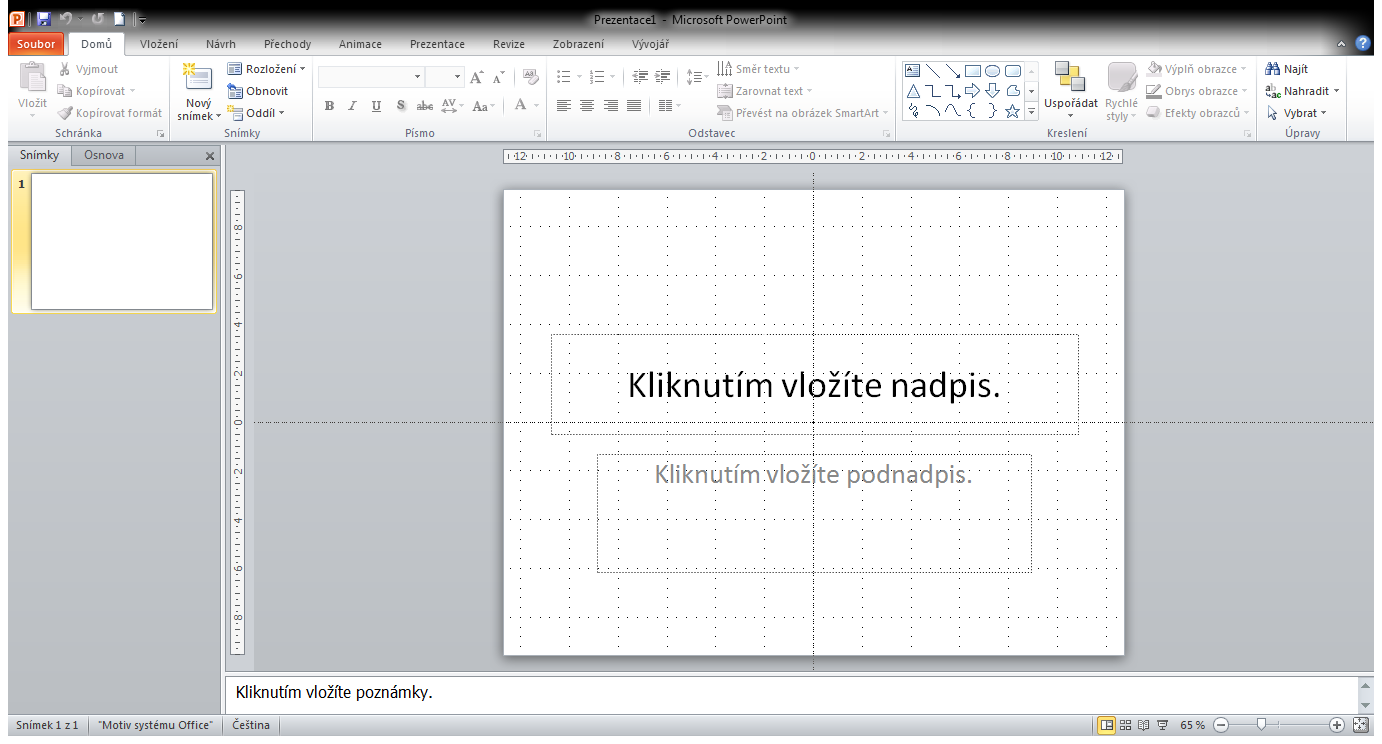 Pracovní prostředí PowerPointu je rozdělené část s přehledem snímků, s poznámkami a se samotným pracovním prostoremV případě potřeby lze rozvržení pracovního prostoru změnitVložení a rozvržení snímku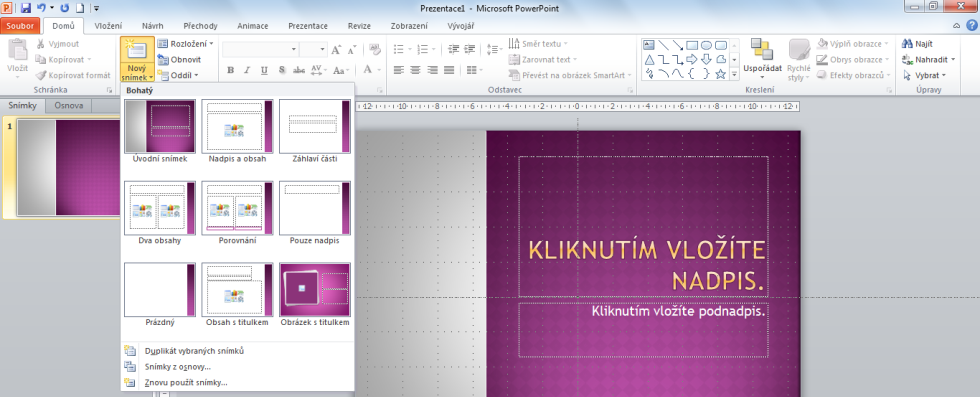 Nový snímek vložíme pomocí ikony na pásu karet Domů. Rovnou můžeme zvolit, jaké rozvržení nový snímek bude mítKdykoliv později máme možnost rozvržení snímku měnit pomocí ikony Rozvržení.Možnosti snímků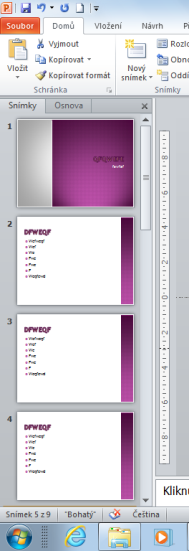 V levé části pracovního prostoru můžeme nahlížet na všechny dosud vytvořené snímkySnímky můžeme mazat (Delete), Přesouvat metodou Drag&Drop, duplikovat (Ctrl+D) nebo třeba skrýt pro prezentováníSnímky můžeme vkládat i z jiných prezentacíMotivy snímků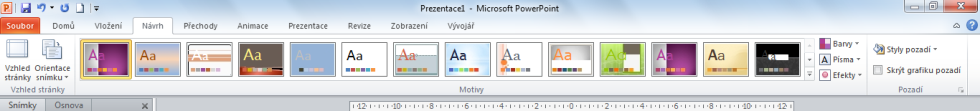 Na pásu karet návrh se nacházejí hlavní možnosti pro úpravu vzhledu celé prezentace pomocí tzv. motivů. Ty se dále dělí na barvy, písma a efektyPowerPoint 2010 obsahuje řadu zdařilých motivů, které máme ihned k dispozici. Dalí si je možné stáhnout z internetuMotivy lze různě měnit a výsledek si uložit třeba jako vlastní nový motivVKLÁDÁNÍ OBJEKTŮ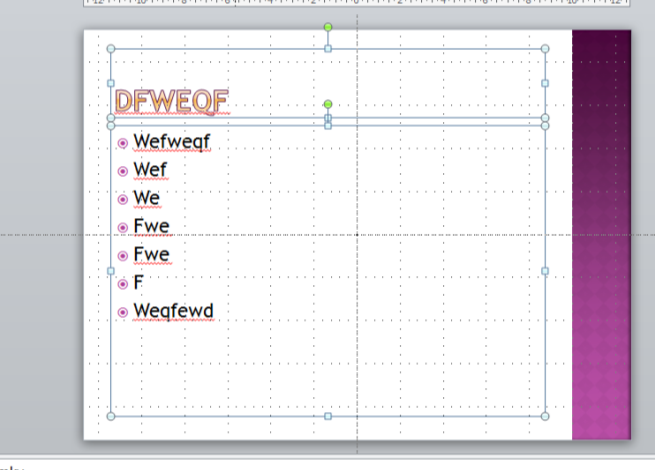 Text nemůžeme do snímků vkládat přímo, jako např. ve Wordu, ale musíme jej vložit do textového pole. Snímek, který vložíme, zpravidla již obsahuje nějaká textová pole, nová si můžeme doplnit na pásu karet vložení, kliknutím na ikonu Textové pole.U textového pole můžeme definovat velikost, otočení, barvu a další parametry. Text lze strukturovat do odstavců (odrážek)Text můžeme upravovat podobně jako ve Wordu, nicméně je vhodné využít hromadné postupy pro celou prezentaci, o kterých si povíme pozdějiObrázky, kliparty a fotogalerie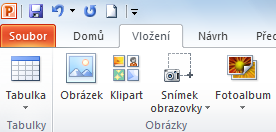 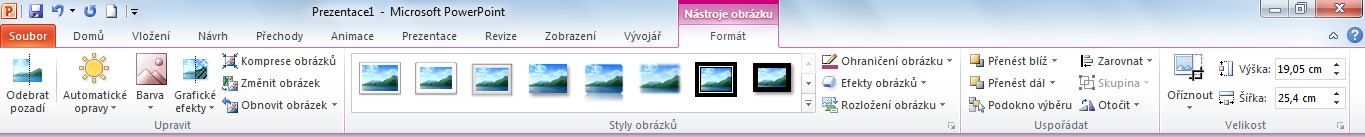 Na pásu karet vložení můžeme vkládat obrázky z počítače, kliparty z galerie anebo snímky obrazovky.Po vložení grafického objektu se nahoře objeví nový pás karet, který umožňuje vložený objekt dále formátovatNovinkou je možnost rychlé tvorby fotoalbaObrazce, smartarty a grafy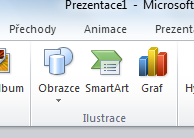 Do snímků prezentace můžeme dále vkládat kreslené obrazce, objekty SmartArt (diagramy, procesy atd.) a GrafyVšechny objekty lze dále upravovat pomocí vlastních pásů karetZápatí snímku a číslování stránek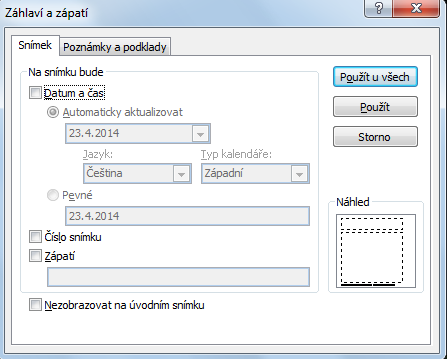 Snímek prezentace obsahuje oblast zápatí, do které lze vložit aktuální číslo snímku, datum, a vlastní textPozice polí zápatí je určena tzv. předlohou snímku a lze jí měnitDYNAMICKÁ PREZENTACEPřechody snímků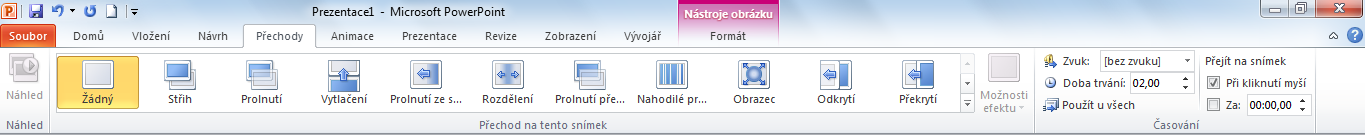 Pokud nezvolíme jinak, snímky se při prezentaci objeví vždy celé najednouPokud chceme, můžeme zvolit efekt příchodu nového snímku, nastavit rychlost a další vlastnostiEfekty přechodu můžeme aplikovat pro jeden nebo všechny snímkyAnimace objektů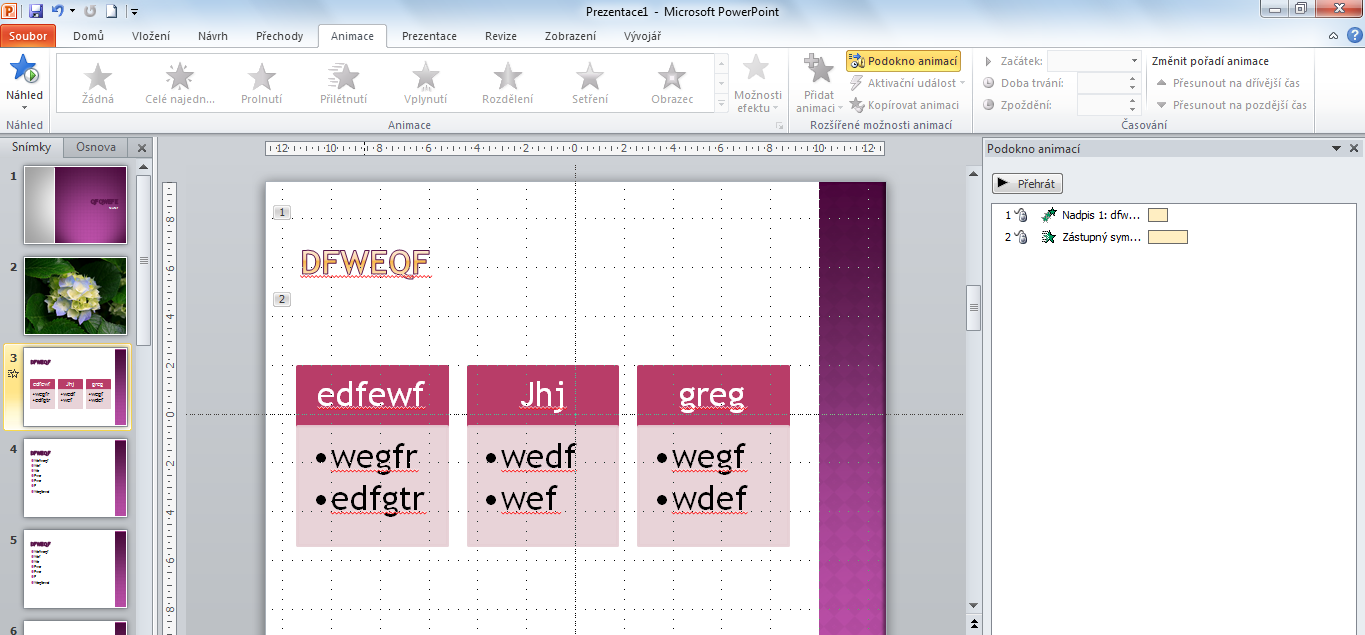 V PowerPointu lze dále animovat všechny objekty, které se na snímku nacházejí. Veškeré nástroje se nacházejí na pásu karet animacePro lepší představu o průběhu animací a jejich další nastavení lze zobrazit tzv. Podokno animacíAnimace objekt se provádí pro každý snímek zvlášťVideo a hudba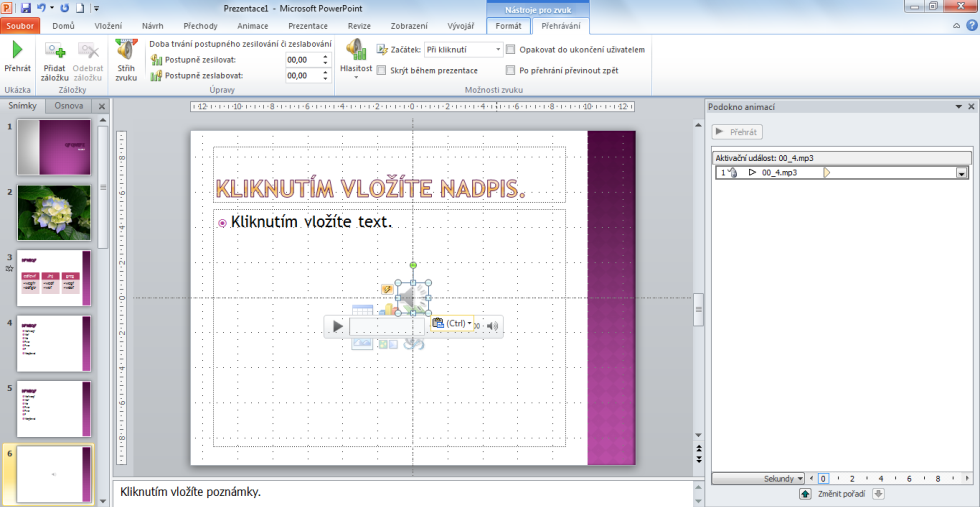 V prezentacích bývá někdy vhodné využít zvuk (hudbu) nebo vložit videoZvuk můžeme vložit jako mp3 soubor nebo jej nahrát z mikrofonu počítačeVideo lze vložit z externích souborů, pozor pak ovšem na datový objem prezentacePREZENTOVÁNÍOvládání prezentace a prezentování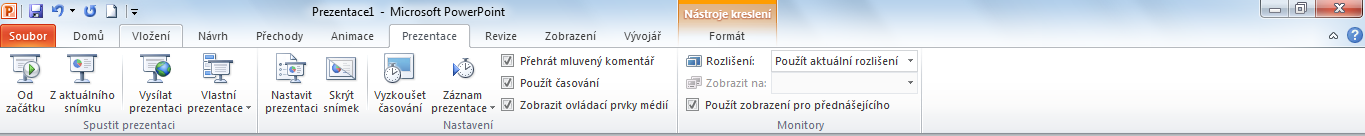 Prezentaci na celou obrazovku spouštíme klávesou F5 (od začátku) nebo Shift+F5 (od aktuálního snímku)V prezentaci se lze pohybovat myší, kurzorovými šipkami a dalšími možnostmiZapneme-li zobrazení pro přednášejícího (máme-li externí monitor nebo projektor) lze na své obrazovce vidět následující snímky a autorské poznámky, přičemž účastníkům se bude promítat pouze klasická prezentaceV prezentaci lze také provádět rukopisné poznámkyZásady správného prezentováníTechnické zásadyVolíme dostatečnou velikost písma i obrázkůTextu volíme úměrné množstvíText řadíme do odrážek, nepíšeme dlouhé odstavceVšechny snímky prezentace mají jednotný stylBarva textu a pozadí je dostatečně rozdílnáAnimace snímků a objektů volíme střídměZvuk a video v prezentaci velmi zvážímeMetodické zásadyUdržujeme oční kontakt s účastníkyKdyž mluvíme, neotáčíme se k účastníkům zádyPrezentaci nečteme slovo od slovaMluvíme nahlas, pomalu a zřetelněPřiměřeně gestikulujemeZapojujeme účastníky, pokud je to možnéUKLÁDÁNÍ A TISKMožnosti uložení prezentace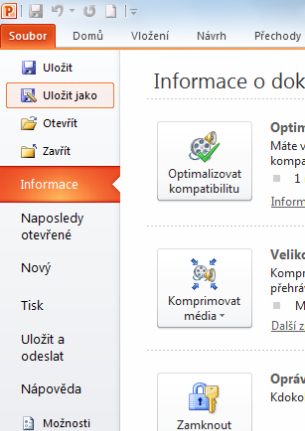 Prezentaci můžeme uložit ve formátu novém (pptx) nebo starším (ppt). V takovém případě pozor na kompatibilitu a uložení všech objektů a animací!Prezentaci můžeme rovněž uložit ve formátu PDF nebo jako jednotlivé JPG obrázkyNově je také možné exportovat prezentaci jako video a nahrát např. na Youtube.Pro ulehčení přehrávání můžeme uložit jako formát Předvádění PowerPoint (ppsx)
Tisk prezentace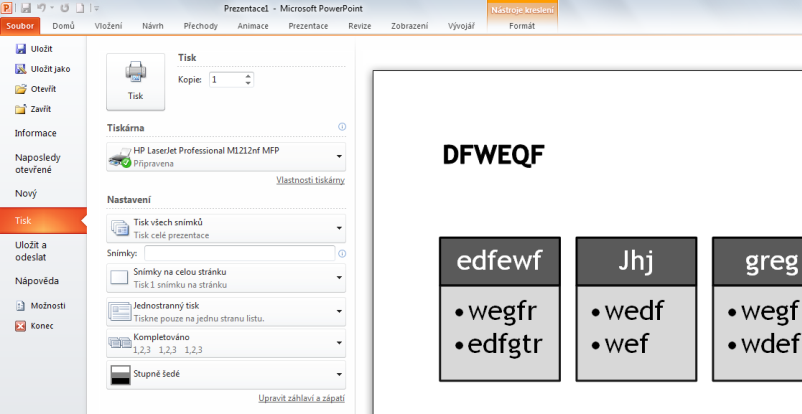 Prezentaci můžeme vytisknout různými způsoby. Pokud nezvolíme jinak, vytiskne se každý snímek na jednu stránku A4 na šířkuVhodným nastavením můžeme připravit tištěné podklady pro účastníky prezentaceRovněž je možné vytisknout si pouze textovou podobu prezentacePOKROČILA PREZENTACEAkční tlačítka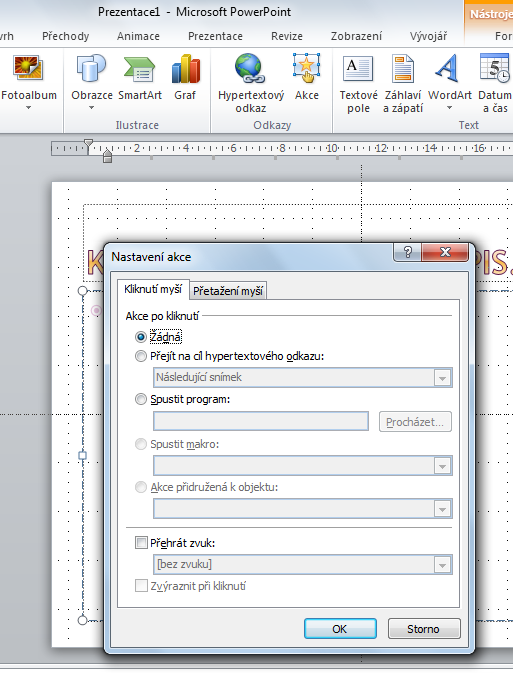 V prezentaci je rovněž možné přiřadit objektům akci. Ta se provede například po najetí myši nebo kliknutí. Akcí může být například otevření jiného souboru, přechod na jiný snímek nebo otevření webové stránkyPokud se nám nehodí využít žádný stávající objekt, můžeme vložit speciální akční tlačítka.